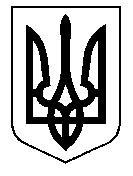 У К Р А Ї Н А Кам’янсько-Дніпровська міська радаКам’янсько-Дніпровского району Запорізької областіДесята сесія восьмого скликанняР І Ш Е Н Н Я 09  лютого 2018 року          м. Кам’янка - Дніпровська               № 30Про  створення комісії з приймання-передачі  гербових печаток, кутових штампів та  штампів для вхідної та вихідної  кореспонденції з балансу  виконавчого комітету міської ради на баланс  відділу  освіти, молоді та спорту та відділу культури та туризму виконавчого комітету міської ради       Керуючись ст. 42 Закону України «Про місцеве самоврядування в Україні», відповідно до Закону України від 16.07.1999 року №996-ХV «Про бухгалтерський облік та фінансову звітність в Україні», міська радав и р і ш и л а :       1. Створити комісію   з приймання-передачі  гербових  печаток, кутових штампів, штампів для вхідної та вихідної кореспонденції відділу освіти, молоді та спорту та відділу культури та туризму   виконавчого комітету міської ради   з балансу виконавчого комітету міської ради на баланс відділу  освіти, молоді та спорту та відділу культури та туризму виконавчого комітету міської ради , у складі:       Голова  комісії: Козулькова О.В. - заступник міського голови  з гуманітарних питань, захисту населення та соціальної політики.       Члени комісії:  Бойко Т.М. – головний спеціаліст відділу  бухгалтерського обліку та звітності виконавчого комітету міської ради;Вакула М.Ю. - начальник відділу освіти , молоді та спорту  виконавчого комітету міської ради;Волкова Н.В. - начальник  відділу бухгалтерського обліку та звітності   - головний бухгалтер виконкому міської ради;Грицюк А.І. - начальник відділу культури та туризму виконавчого комітету міської ради; Павлюк Л.А. - головний бухгалтер відділу культури та туризму виконавчого комітету міської ради; Шеремета   М.Г. - головний бухгалтер відділу освіти, молоді та спорту  виконавчого комітету міської ради;     2. Комісії з приймання-передачі:2.1. передати з балансу  виконавчого комітету міської ради                                     на баланс відділу освіти, молоді та спорту та  відділу культури та туризму виконавчого комітету міської ради :2.1.1.гербову печатку відділу освіти, молоді та спорту  виконавчого комітету Кам’янсько-Дніпровської міської ради Кам’янсько-Дніпровського району,  Запорізької області;2.1.2.кутовий штамп  відділу освіти, молоді та спорту  виконавчого комітету Кам’янсько-Дніпровської міської ради Кам’янсько-Дніпровського району,  Запорізької області;  2.1.3.штампи для вхідної та вихідної кореспонденції відділу освіти, молоді та спорту  виконавчого комітету Кам’янсько-Дніпровської міської ради Кам’янсько-Дніпровського району,  Запорізької області; 2.1.4. гербову печатку відділу культури та туризму  виконавчого комітету Кам’янсько-Дніпровської міської ради Кам’янсько-Дніпровського району,  Запорізької області;2.1.5. кутовий штамп відділу культури та туризму  виконавчого комітету Кам’янсько-Дніпровської міської ради Кам’янсько-Дніпровського району,  Запорізької області; 2.1.6.штампи для вхідної та вихідної кореспонденції  відділу культури та туризму  виконавчого комітету Кам’янсько-Дніпровської міської ради Кам’янсько-Дніпровського району,  Запорізької області;2.1.7.оформити акти приймання-передачі згідно з вимогами діючого законодавства та внести відповідні зміни до бухгалтерського обліку.       3. Контроль за виконанням даного рішення покласти на постійну комісію з питань соціально-економічного розвитку міста, інфраструктури, планування бюджету, фінансів, підприємництва та торгівлі.Міський голова                                                                     В.В. Антоненко